Муниципальное образование поселок ХохловоСвод деревьев 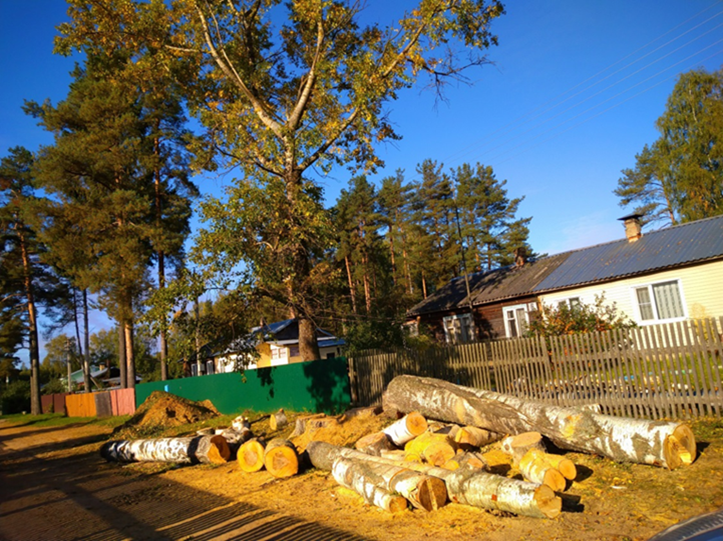 